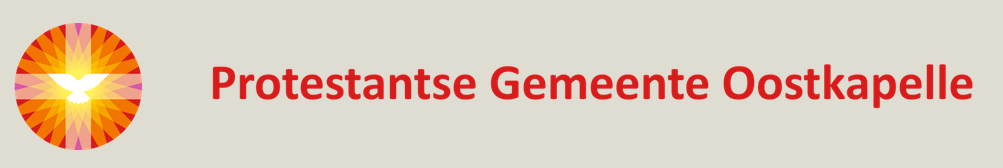 Liturgie PG Oostkapelle 2023.08.06 Dorpskerk 10u.Voorganger ds. C de Putter, OostkapelleOrgelspel Welkom door de ouderling van dienstIntochtslied  (LB) ps 43:4: dan ga ik op tot uw altarenStilgebedBemoediging: v. Onze hulp is in de Naam van de Heerdie hemel en aarde gemaakt heeft                       v. die eeuwig trouw is                       a. en nooit  loslaat wat zijn hand begonGroet Zingen (LB) Ps 105:1,2verootmoedigingsgebedZingen Ps 105: 3,4Voor de kinderen: van A tot Z, Kinderopwekking 241https://www.youtube.com/watch?v=LltBkakvlOEGesprek met de kinderen.Schriftlezingen: Hand. 9:1-19 en Hand 20:17-24VerkondigingMeditatief orgelspelZingen Opwekking  733: tienduizend redenen tot dankbaarheid.Kinderen komen terug van de nevendienstDank- en voorbeden – Stilgebed en het OV713:1,2,3  Wij moeten Gode zingen.Regels voor het leven: De tien woorden.1   Er is maar één God, je bent van alle andere machten vrij.2   Je maakt van God geen beeld, je bindt Hem niet vast.     God is altijd meer.      En geheimvol mensen nabij.3   Gods naam misbruik je niet.      Zeker niet als God ergens niets mee van doen heeft.4   De zevende dag van de week, de sabbath, is je heilig.     De dagen gaan niet altijd maar door.      Er hoort een rustdag  tussen.     Je gunt het jezelf en anderen, want het leven is je gegeven.5   Je hebt eerbied voor je voorgeslacht,      en respect voor hun ervaringen.     Ze mogen niet verloren voor je gaan.6   Doden doe je niet, integendeel,      je geeft anderen ruimte om te leven.7   Verbintenissen die je aangaat schend je niet,      je bent betrouwbaar.8   Stelen doe je niet, je gunt elkaar te delen van wat je hebt.9   Je bent eerlijk in de dingen die je zegt, ook over anderen.10 Je mag blij zijn met wat je hebt,      dan heb je nooit minder dan een ander.Toelichting collecteZingen 704:1,3 Dank dank nu allen God.Heenzending en ZegenDriemaal gezongen AMENCollecte aan de uitgang